РЕШЕНИЕО регистрации муниципального списка кандидатов в депутаты Барнаульской городской Думы седьмого созыва, выдвинутого Алтайским региональным отделением Политической партии ЛДПР – Либерально-демократической партии РоссииПроверив соответствие порядка выдвижения муниципального списка кандидатов в депутаты Алтайским региональным отделением Политической партии ЛДПР – Либерально-демократической партии России требованиям Федерального закона от 12.06.2002  №67-ФЗ «Об основных гарантиях избирательных прав и права на участие в референдуме граждан Российской Федерации» (далее – Федеральный закон), Кодекса Алтайского края о выборах, референдуме, отзыве (далее – Кодекс) и необходимые для регистрации муниципального списка кандидатов в депутаты Барнаульской городской Думы документы, представленные в избирательную комиссию муниципального образования города Барнаула, в соответствии с пунктами 1 и 5 статьи 162 Кодекса избирательная комиссия муниципального образования города БарнаулаРЕШИЛА:1. Зарегистрировать муниципальный список кандидатов в депутаты Барнаульской городской Думы седьмого созыва, выдвинутый Алтайским региональным отделением Политической партии ЛДПР – Либерально-демократической партии России, в количестве 54 человек 28 июля 2017 года в 16 часов 25 минут на основании решения о выдвижении муниципального списка кандидатов в депутаты Барнаульской городской Думы седьмого созыва, принятого Алтайским региональным отделением Политической партии ЛДПР – Либерально-демократической партии России, на которую распространяется действие пункта 3 статьи 35.1 Федерального закона.2. Выдать зарегистрированным кандидатам удостоверения установленного образца.3. Направить настоящее решение в окружные избирательные комиссии по выборам депутатов Барнаульской городской Думы.4. Опубликовать настоящее решение и зарегистрированный муниципальный список кандидатов с представленными Алтайским региональным отделением Политической партии ЛДПР – Либерально-демократической партии России сведениями о них в газете «Вечерний Барнаул» и разместить на официальном Интернет-сайте города Барнаула с соблюдением требований пункта 2 статьи 30 Федерального закона.Муниципальный список кандидатов, зарегистрированный избирательной комиссией муниципального образования города Барнаула 28.07.2017 года (решение №12/83-7)МУНИЦИПАЛЬНЫЙ СПИСОКкандидатов в депутаты Барнаульской городской Думы седьмого созыва, выдвинутый избирательным объединением«Алтайское региональное отделение Политической партии ЛДПР – Либерально-демократической партии России»ОБЩЕМУНИЦИПАЛЬНАЯ ЧАСТЬ1. Жириновский Владимир Вольфович, дата рождения – 25 апреля 1946 года, место рождения – гор. Алма-Ата, адрес места жительства – город Москва, гражданство – Российская Федерация, сведения о профессиональном образовании (при наличии) – Московский государственный университет им. М.В. Ломоносова, 1977 г., диплом, квалификация - юриста по специальности правоведение; Московский госуд. университет им. М.В. Ломоносова (инст. восточн. яз.), 1970 г., диплом, квалификация - «востоковед-филолог, референт-переводчик» по специальности турецкий язык и литература, основное место работы или службы, занимаемая должность / род занятий – Государственная Дума Федерального Собрания Российской Федерации, депутат, руководитель фракции Политической партии ЛДПР - Либерально-демократической партии России в Государственной Думе, член Политической партии ЛДПР – Либерально-демократической партии России, руководитель Высшего Совета Политической партии ЛДПР - Либерально-демократической партии России, Председатель Политической партии ЛДПР - Либерально-демократической партии России.2. Ворсин Дмитрий Анатольевич, дата рождения – 7 октября 1979 года, место рождения – с. Петропавловское Петропавловского р-на Алтайского края, адрес места жительства – Алтайский край, город Барнаул, гражданство – Российская Федерация, сведения о профессиональном образовании (при наличии) – г. Барнаул Государственное образовательное учреждение высшего профессионального образования «Барнаульский юридический институт Министерства внутренних дел Российской Федерации», 2000 г., диплом, квалификация - ЮРИСТ по специальности «Юриспруденция»; федеральное государственное бюджетное образовательное учреждение высшего образования «Алтайский государственный университет» г. Барнаул, 2016 г., диплом, квалификация - МАГИСТР по направлению подготовки 41.04.04. Политология; г. Барнаул Государственное образовательное учреждение высшего профессионального образования «Алтайский государственный университет», 2002 г., диплом, квалификация - ЮРИСТ по специальности «Юриспруденция», основное место работы или службы, занимаемая должность / род занятий – Администрация Губернатора и Правительства Алтайского края Департамент по вопросам государственной службы и кадров, помощник депутата Государственной Думы Федерального Собрания Российской Федерации Лебедева И.В. по работе в Алтайском крае, одновременно выдвинут кандидатом в депутаты в другие органы местного самоуправления, член Политической партии ЛДПР – Либерально-демократической партии России, член Координационного Совета Алтайского регионального отделения Политической партии ЛДПР - Либерально-демократической партии России, Координатор Алтайского регионального отделения Политической партии ЛДПР - Либерально-демократической партии России.3. Скосырский Алексей Юрьевич, дата рождения – 28 марта 1966 года, место рождения – гор. Барнаул Алтайского края, адрес места жительства – Алтайский край, город Барнаул, гражданство – Российская Федерация, сведения о профессиональном образовании (при наличии) – Негосударственная автономная некоммерческая организация высшего образования «Институт мировых цивилизаций» г. Москва, 2017 г., диплом, квалификация - бакалавр по направлению подготовки 38.03.02 Менеджмент, основное место работы или службы, занимаемая должность / род занятий – ООО «Тройка», Генеральный директор, депутат Барнаульской городской Думы 6 созыва. Осуществляет полномочия на непостоянной основе, член Политической партии ЛДПР – Либерально-демократической партии России.ТЕРРИТОРИАЛЬНЫЕ ГРУППЫ КАНДИДАТОВТерриториальная группа № 1 
(Избирательный округ № 1)
1. Терехов Сергей Геннадьевич, дата рождения – 19 июня 1983 года, место рождения – гор. Барнаул, адрес места жительства – Алтайский край, город Барнаул, гражданство – Российская Федерация, сведения о профессиональном образовании (при наличии) – г. Барнаул Государственное образовательное учреждение высшего профессионального образования Алтайский государственный технический университет им. И.И. Ползунова, 2005 г., диплом, квалификация - СПЕЦИАЛИСТ ПО СЕРВИСУ И ТУРИЗМУ по специальности «Социально-культурный сервис и туризм», основное место работы или службы, занимаемая должность / род занятий – ООО «Тандем», супервайзер по развитию, одновременно выдвинут кандидатом в депутаты в другие органы местного самоуправления, член Политической партии ЛДПР – Либерально-демократической партии России.2. Шабалина Елена Владимировна, дата рождения – 17 октября 1987 года, место рождения – гор. Камень-на-оби Алтайского края, адрес места жительства – Алтайский край, город Барнаул, гражданство – Российская Федерация, сведения о профессиональном образовании (при наличии) – г. Барнаул Государственное образовательное учреждение высшего профессионального образования «Алтайский государственный университет», 2010 г., Диплом, квалификация ФИЛОЛОГ ПРЕПОДОВАТЕЛЬ по специальности «ФИЛОЛОГИЯ», основное место работы или службы, занимаемая должность / род занятий – ООО «Маркетинг Дипл», координатор проекта, член Политической партии ЛДПР – Либерально-демократической партии России.3. Кузьмин Евгений Владимирович, дата рождения – 26 июня 1989 года, место рождения – гор. Рубцовск Алтайского края, адрес места жительства – Алтайский край, город Барнаул, гражданство – Российская Федерация, сведения о профессиональном образовании (при наличии) – г. Барнаул федеральное государственное бюджетное образовательное учреждение высшего профессионального образования «Алтайская государственная академия культуры и искусств», 2013 г., диплом, квалификация - Артист оркестра, артист ансамбля, преподаватель по специальности «Инструментальное исполнительство (по видам инструментов оркестровые народные инструменты)», основное место работы или службы, занимаемая должность / род занятий – краевое автономное учреждение «Государственная филармония Алтайского края», артист хора второй категории мужского вокального ансамбля, член Политической партии ЛДПР – Либерально-демократической партии России.Территориальная группа № 2 
(Избирательный округ № 2)
1. Козлов Дмитрий Геннадьевич, дата рождения – 14 декабря 1974 года, место рождения – гор. Барнаул, адрес места жительства – Алтайский край, город Барнаул, гражданство – Российская Федерация, сведения о профессиональном образовании (при наличии) – г. Барнаул Алтайский государственный университет, 1997 г., диплом, квалификация - ЭКОНОМИСТ по специальности «Бухгалтерский учет и аудит», основное место работы или службы, занимаемая должность / род занятий – индивидуальный предприниматель, одновременно выдвинут кандидатом в депутаты в другие органы местного самоуправления, член Политической партии ЛДПР – Либерально-демократической партии России.2. Немцев Игорь Михайлович, дата рождения – 9 февраля 1971 года, место рождения – пос. Пажино гор. Новосибирск, адрес места жительства – Алтайский край, Калманский район, с. Калманка, гражданство – Российская Федерация, сведения о профессиональном образовании (при наличии) – Ульяновское высшее военно-техническое училище имени Богдана Хмельницкого, 1993 г., диплом, квалификация - инженер-технолог по специальности «Технология и применение жидкого топлива», основное место работы или службы, занимаемая должность / род занятий – Администрация Калманского сельсовета, глава администрации Калманского сельсовета Калманского района Алтайского края, член Политической партии ЛДПР – Либерально-демократической партии России.Территориальная группа № 3 
(Избирательный округ № 3)
1. Алпеев Владислав Викторович, дата рождения – 2 ноября 1973 года, место рождения – р.п. Тальменка Тальменского р-на Алтайского края, адрес места жительства – Алтайский край, город Барнаул, гражданство – Российская Федерация, сведения о профессиональном образовании (при наличии) – Алтайский государственный технический университет им. И.И. Ползунова, 1996 г., диплом, квалификация - инженер-механик по специальности «Конструирование и производство изделий из композиционных материалов», основное место работы или службы, занимаемая должность / род занятий – ООО ГЕММА», Директор по проектам, член Политической партии ЛДПР – Либерально-демократической партии России.2. Пилипенко Александр Павлович, дата рождения – 4 августа 1994 года, место рождения – г. Барнаул Алтайского края, адрес места жительства – Алтайский край, город Барнаул, гражданство – Российская Федерация, сведения о профессиональном образовании (при наличии) – федеральное государственное бюджетное образовательное учреждение высшего образования «Алтайский государственный технический университет им. И.И. Ползунова» г. Барнаул, 2016 г., диплом, бакалавриат по направлению подготовки 38.03.04 Государственное и муниципальное управление, квалификация - бакалавр, основное место работы или службы, занимаемая должность / род занятий – индивидуальный предприниматель, член Политической партии ЛДПР – Либерально-демократической партии России.Территориальная группа № 4 
 (Избирательный округ № 4)
1. Попов Павел Владимирович, дата рождения – 1 мая 1976 года, место рождения – с. Новоперуново Тальменского р-на Алтайского края, адрес места жительства – Алтайский край, город Барнаул, гражданство – Российская Федерация, сведения о профессиональном образовании (при наличии) – краевое государственное бюджетное профессиональное образовательное учреждение «Алтайский краевой колледж культуры и искусств» г. Барнаул, 1997 г., диплом, квалификация - руководитель ансамбля баянистов по специальности культурно-просветительная работа, основное место работы или службы, занимаемая должность / род занятий – Общество с ограниченной ответственностью «Розница К-1», ведущий праздничных мероприятий, член Политической партии ЛДПР – Либерально-демократической партии России.2. Алексеев Михаил Викторович, дата рождения – 8 июля 1975 года, место рождения – город Новосибирск, адрес места жительства – Алтайский край, город Барнаул, гражданство – Российская Федерация, сведения о профессиональном образовании (при наличии) – Новосибирский торгово-коммерческий техникум, 1994 г., диплом, квалификация - коммерсант по специальности Организация коммерческой деятельности, основное место работы или службы, занимаемая должность / род занятий – индивидуальный предприниматель, член Политической партии ЛДПР – Либерально-демократической партии России.3. Дорохов Олег Сергеевич, дата рождения – 3 марта 1979 года, место рождения – гор. Джамбул Казахстан, адрес места жительства – Алтайский край, город Новоалтайск, гражданство – Российская Федерация, сведения о профессиональном образовании (при наличии) – Негосударственное образовательное учреждение высшего профессионального образования «Санкт-Петербургский университет управления и экономики», 2014 г., диплом, квалификация - документовед по специальности 032001.65 «Документоведение и документационное обеспечение управления», основное место работы или службы, занимаемая должность / род занятий – ООО «Далас», менеджер по продажам, член Политической партии ЛДПР – Либерально-демократической партии России.Территориальная группа № 5 
 (Избирательный округ № 5)
1. Наговицин Александр Александрович, дата рождения – 29 марта 1989 года, место рождения – гор. Барнаул, адрес места жительства – Алтайский край, город Барнаул, гражданство – Российская Федерация, сведения о профессиональном образовании (при наличии) – Федеральное государственное образовательное учреждение среднего профессионального образования «Алтайский государственный колледж» г. Барнаул Алтайский край, 2011 г., диплом, квалификация мастер производственного обучения; техник, по специальности профессиональное обучение (транспорт), основное место работы или службы, занимаемая должность / род занятий – ООО «Розница К-1», ревизор, член Политической партии ЛДПР – Либерально-демократической партии России.2. Саранчин Михаил Сергеевич, дата рождения – 5 января 1988 года, место рождения – пос. Октябрьский гор. Серебрянск Восточно-Казахстанской обл., адрес места жительства – Алтайский край, город Барнаул, гражданство – Российская Федерация, сведения о профессиональном образовании (при наличии) – КГКП Усть-Каменогорский политехнический колледж, 2010 г., диплом, квалификация - техник-электрик по специальности Электрооборудование электрических станций и подстанций, основное место работы или службы, занимаемая должность / род занятий – Общество с ограниченной ответственностью «Сигма» (ООО «Сигма»), электромонтер по ремонту и обслуживанию электрооборудования в отделе механика, член Политической партии ЛДПР – Либерально-демократической партии России.3. Манин Михаил Васильевич, дата рождения – 20 ноября 1983 года, место рождения – гор. Новокузнецк Кемеровской обл., адрес места жительства – Алтайский край, город Бийск, гражданство – Российская Федерация, основное место работы или службы, занимаемая должность / род занятий – Индивидуальный предприниматель Манина Кристина Игоревна, бухгалтер, одновременно выдвинут кандидатом в депутаты в другие органы местного самоуправления, член Политической партии ЛДПР – Либерально-демократической партии России.Территориальная группа № 6 
(Избирательный округ № 6)
1. Юстус Кристина Давыдовна, дата рождения – 31 января 1983 года, место рождения – гор. Барнаул, Алтайского края, адрес места жительства – Алтайский край, город Барнаул, гражданство – Российская Федерация, сведения о профессиональном образовании (при наличии) – г. Барнаул Автономная некоммерческая организация высшего профессионального образования «Алтайская академия экономики и права (институт)», 2009 г., Диплом, квалификация ЭКОНОМИСТ по специальности «Финансы и кредит», основное место работы или службы, занимаемая должность / род занятий – Индивидуальный предприниматель, член Политической партии ЛДПР – Либерально-демократической партии России.2. Савко Андрей Анатольевич, дата рождения – 7 мая 1972 года, место рождения – гор. Барнаул, адрес места жительства – Алтайский край, город Барнаул, гражданство – Российская Федерация, сведения о профессиональном образовании (при наличии) – ПТУ - 42 г. Барнаула, 1990 г., диплом, квалификация - огранщик - подшлифовщик алмазов в бр-ты третьего разряда, основное место работы или службы, занимаемая должность / род занятий – филиал ФГУП «Охрана» Росгвардии по Алтайскому краю, стрелок специализированной группы военизированной охраны №2 специализированной команды военизированной охраны №1, одновременно выдвинут кандидатом в депутаты в другие органы местного самоуправления, член Политической партии ЛДПР – Либерально-демократической партии России.Территориальная группа № 7 
(Избирательный округ № 7)
1. Морозов Сергей Викторович, дата рождения – 20 июля 1975 года, место рождения – г. Кокчетав респ. Казахстан, адрес места жительства – Алтайский край, город Барнаул, гражданство – Российская Федерация, сведения о профессиональном образовании (при наличии) – Кокшетауское профессионально-техническое училище, 1993 г., диплом, квалификация - регулировщик радиоэлектронной аппаратуры и приборов второго разряда по профессии регулировщик радиоэлектронной аппаратуры и приборов, основное место работы или службы, занимаемая должность / род занятий – Общество с ограниченной ответственностью «Производство силикатного кирпича» (ООО «ПСК»), подсобный рабочий 2-го разряда в административно-хозяйственном отделе №1, член Политической партии ЛДПР – Либерально-демократической партии России.2. Васенин Евгений Алексеевич, дата рождения – 31 января 1990 года, место рождения – гор. Барнаул, адрес места жительства – Алтайский край, город Барнаул, гражданство – Российская Федерация, сведения о профессиональном образовании (при наличии) – г. Барнаул федеральное государственное бюджетное образовательное учреждение высшего профессионального образования «Алтайский государственный технический университет им. И.И. Ползунова», 2012 г., диплом, квалификация - менеджер по специальности «Государственное и муниципальное управление», основное место работы или службы, занимаемая должность / род занятий – Филиал «Центральный» ПАО «Совкомбанк», старший менеджер по малому и среднему бизнесу операционного офиса «Барнаульский №1», член Политической партии ЛДПР – Либерально-демократической партии России.3. Чиков Дмитрий Владимирович, дата рождения – 30 июня 1983 года, место рождения – с. Новоярки Каменского р-на Алтайского края, адрес места жительства – Алтайский край, город Барнаул, гражданство – Российская Федерация, сведения о профессиональном образовании (при наличии) – ГОУ профессиональное училище № 66 г. Камня-на-Оби Алтайского края, 2002 г., диплом, квалификация - тракторист машинист категории «В» «С» «Е» «F» слесарь по ремонту СХМ и оборудования II разряда, водитель автомобиля категории «В» «С» по профессии «мастер сельскохозяйственного производства», основное место работы или службы, занимаемая должность / род занятий – ОБЩЕСТВО С ОГРАНИЧЕННОЙ ОТВЕТСТВЕННОСТЬЮ БАРНАУЛЬСКАЯ СЕТЕВАЯ КОМПАНИЯ, водитель автомобиля (ВАЗ-21310 «Нива) 3 класса, член Политической партии ЛДПР – Либерально-демократической партии России.Территориальная группа № 8 
 (Избирательный округ № 8)
1. Кайдаш Петр Петрович, дата рождения – 26 января 1990 года, место рождения – гор. Барнаул Алтайского края, адрес места жительства – Алтайский край, город Барнаул, гражданство – Российская Федерация, сведения о профессиональном образовании (при наличии) – г. Барнаул федеральное государственное бюджетное образовательное учреждение высшего профессионального образования «Алтайский государственный технический университет им. И.И. Ползунова», 2012 г., диплом, квалификация - ИНЖЕНЕР ПО СПЕЦИАЛЬНОСТИ «Электроснабжение», основное место работы или службы, занимаемая должность / род занятий – Филиал публичного акционерного общества МРСК Сибири - «Алтайэнерго», мастер 1 группы Участка по ремонту трансформаторов Службы подстанций Производственного отделения Центральные электрические сети Филиала ПАО «МРСК Сибири» - «Алтайэнерго», одновременно выдвинут кандидатом в депутаты в другие органы местного самоуправления, член Политической партии ЛДПР – Либерально-демократической партии России.2. Ивашутин Дмитрий Витальевич, дата рождения – 13 августа 1983 года, место рождения – гор. Барнаул Алтайского края, адрес места жительства – Алтайский край, город Барнаул, гражданство – Российская Федерация, сведения о профессиональном образовании (при наличии) – федеральное государственное бюджетное образовательное учреждение высшего профессионального образования «Алтайский государственный технический университет им. И.И. Ползунова» г. Барнаул, 2005 г., диплом, квалификация - «Инженер» по специальности 190601 Автомобили и автомобильное хозяйство, основное место работы или службы, занимаемая должность / род занятий – Общество с ограниченной ответственностью «Спецзащита - Сибирь», Руководитель группы продаж, член Политической партии ЛДПР – Либерально-демократической партии России.3. Зарубин Евгений Владимирович, дата рождения – 19 июля 1987 года, место рождения – гор. Барнаул, адрес места жительства – Алтайский край, город Барнаул, гражданство – Российская Федерация, сведения о профессиональном образовании (при наличии) – г. Барнаул Государственное образовательное учреждение высшего профессионального образования «Алтайский государственный технический университет им. И.И. Ползунова», 2011 г., диплом, квалификация - ИНЖЕНЕР по специальности «Машины и аппараты пищевых производств», основное место работы или службы, занимаемая должность / род занятий – ООО «СибРемСвязь», монтажник электросвязи, член Политической партии ЛДПР – Либерально-демократической партии России.Территориальная группа № 9 
(Избирательный округ № 9)
1. Березин Станислав Дмитриевич, дата рождения – 4 июня 1982 года, место рождения – г. Барнаул, адрес места жительства – Алтайский край, город Барнаул, гражданство – Российская Федерация, сведения о профессиональном образовании (при наличии) – г. Барнаул Государственное образовательное учреждение высшего профессионального образования «Алтайский государственный университет», 2005 г., диплом, квалификация - ГЕОГРАФ по специальности «География», основное место работы или службы, занимаемая должность / род занятий – Общество с ограниченной ответственностью «Агентство безопасности и правовой поддержки бизнеса», менеджер по продажам, одновременно выдвинут кандидатом в депутаты в другие органы местного самоуправления, член Политической партии ЛДПР – Либерально-демократической партии России.2. Останцев Руслан Валерьевич, дата рождения – 8 октября 1980 года, место рождения – г. Барнаул, адрес места жительства – Алтайский край, город Барнаул, гражданство – Российская Федерация, сведения о профессиональном образовании (при наличии) – г. Барнаул Государственное образовательное учреждение высшего профессионального образования «Алтайский государственный технический университет им. И.И. Ползунова», 2009 г., диплом, квалификация - товаровед-эксперт по специальности «Товароведение и экспертиза товаров», основное место работы или службы, занимаемая должность / род занятий – Общество с ограниченной ответственностью «ЕвразМеталл Сибирь» (Филиал ООО ЕвразМеталл Сибирь» в г. Барнауле), коммерческий директор, член Политической партии ЛДПР – Либерально-демократической партии России.3. Пышкин Данил Викторович, дата рождения – 27 ноября 1986 года, место рождения – гор. Барнаул, адрес места жительства – Алтайский край, город Барнаул, гражданство – Российская Федерация, сведения о профессиональном образовании (при наличии) – г. Барнаул Государственное образовательное учреждение высшего профессионального образования «Барнаульский государственный педагогический университет», 2008 г., Диплом, квалификация ПЕДАГОГ-ПСИХОЛОГ по специальности «Педагогика и психология», основное место работы или службы, занимаемая должность / род занятий – ООО «ГАРАНТ», заместитель генерального директора, член Политической партии ЛДПР – Либерально-демократической партии России.Территориальная группа № 10 
(Избирательный округ № 10)
1. Азаров Василий Николаевич, дата рождения – 24 января 1990 года, место рождения – гор. Заринск Алтайского края, адрес места жительства – Алтайский край, город Барнаул, гражданство – Российская Федерация, сведения о профессиональном образовании (при наличии) – г. Барнаул Автономная некоммерческая организация высшего профессионального образования «Алтайская академия экономики и права (институт)», 2012 г., диплом, квалификация - ЮРИСТ по специальности «Юриспруденция», основное место работы или службы, занимаемая должность / род занятий – ООО «Сибинтехсервис», заведующий хозяйством, член Политической партии ЛДПР – Либерально-демократической партии России.2. Горбачева Ольга Владимировна, дата рождения – 4 сентября 1973 года, место рождения – гор. Барнаул, адрес места жительства – Алтайский край, город Барнаул, гражданство – Российская Федерация, сведения о профессиональном образовании (при наличии) – Барнаульский государственный педагогический университет, 1997 г., диплом, квалификация - «преподаватель дошкольной педагогики и психологии» по специальности «Дошкольная педагогика и психология», основное место работы или службы, занимаемая должность / род занятий – ООО «Метида», Директор, член Политической партии ЛДПР – Либерально-демократической партии России.3. Мирошников Виктор Александрович, дата рождения – 5 июля 1971 года, место рождения – гор. Зарафшан Бухарской области Узбекской ССР, адрес места жительства – Алтайский край, город Барнаул, гражданство – Российская Федерация, сведения о профессиональном образовании (при наличии) – Государственное образовательное учреждение среднего профессионального образования «Новосибирская специальная средняя школа милиции Министерства внутренних дел Российской Федерации», 2006 г., диплом, квалификация - ЮРИСТ по специальности правоохранительная деятельность, основное место работы или службы, занимаемая должность / род занятий – ОАО «АМЗ», контролер КПП, член Политической партии ЛДПР – Либерально-демократической партии России.Территориальная группа № 11 
 (Избирательный округ № 11)
1. Васев Дмитрий Александрович, дата рождения – 3 августа 1983 года, место рождения – гор. Барнаул, адрес места жительства – Алтайский край, город Барнаул, гражданство – Российская Федерация, сведения о профессиональном образовании (при наличии) – г. Барнаул Государственное образовательное учреждение высшего профессионального образования «Алтайский государственный технический университет им. И.И. Ползунова», 2006 г., диплом, квалификация - инженер по специальности «Автомобили и автомобильное хозяйство», основное место работы или службы, занимаемая должность / род занятий – Общество с ограниченной ответственностью «Базис+», директор, одновременно выдвинут кандидатом в депутаты в другие органы местного самоуправления, член Политической партии ЛДПР – Либерально-демократической партии России.2. Казеев Сергей Эдуардович, дата рождения – 1 декабря 1987 года, место рождения – гор. Барнаул, адрес места жительства – Алтайский край, город Барнаул, гражданство – Российская Федерация, сведения о профессиональном образовании (при наличии) – г. Барнаул Государственное образовательное учреждение высшего профессионального образования «Алтайский государственный университет», 2009 г., Диплом, квалификация ПОЛИТОЛОГ по специальности «Политология», основное место работы или службы, занимаемая должность / род занятий – ООО «ГАРАНТ», руководитель отдела продаж, член Политической партии ЛДПР – Либерально-демократической партии России.Территориальная группа № 12 
(Избирательный округ № 12)
1. Ермолов Максим Витальевич, дата рождения – 28 февраля 1984 года, место рождения – гор. Барнаул Алтайского края, адрес места жительства – Алтайский край, город Барнаул, гражданство – Российская Федерация, сведения о профессиональном образовании (при наличии) – г. Барнаул федеральное государственное бюджетное образовательное учреждение высшего профессионального образования «Алтайский государственный технический университет им. И.И. Ползунова», 2013 г., диплом, квалификация - ЭКОНОМИСТ-МЕНЕДЖЕР по специальности «Экономика и управление на предприятии (по отраслям: машиностроение)», основное место работы или службы, занимаемая должность / род занятий – Общество с ограниченной ответственностью «Алтайская соледобывающая компания» (ООО «АСК»), начальник отдела продаж, член Политической партии ЛДПР – Либерально-демократической партии России.2. Гордеев Сергей Владиславович, дата рождения – 26 июня 1974 года, место рождения – Г. Барнаул, адрес места жительства – Алтайский край, город Барнаул, гражданство – Российская Федерация, сведения о профессиональном образовании (при наличии) – ПТУ - 32 г. Барнаул, 1992 г., диплом, квалификация - электромонтер по ремонту и обслуживанию электрооборудования 4 го разряда по профессии электромонтер по ремонту и обслуживанию электрооборудования, основное место работы или службы, занимаемая должность / род занятий – ООО «Стиль Сибири», кладовщик, член Политической партии ЛДПР – Либерально-демократической партии России.Территориальная группа № 13 
 (Избирательный округ № 13)
1. Бузиновская Юлия Сергеевна, дата рождения – 11 октября 1986 года, место рождения – гор. Заринск Алтайского края, адрес места жительства – Алтайский край, город Барнаул, гражданство – Российская Федерация, сведения о профессиональном образовании (при наличии) – г. Барнаул Государственное образовательное учреждение высшего профессионального образования «Алтайский государственный университет», 2008 г., диплом, квалификация - специалист по связям с общественностью по специальности «Связи с общественностью», основное место работы или службы, занимаемая должность / род занятий – Алтайское краевое Законодательное Собрание, помощник депутата, член Политической партии ЛДПР – Либерально-демократической партии России.2. Байбородин Александр Геннадьевич, дата рождения – 17 апреля 1975 года, место рождения – гор.Барнаула, адрес места жительства – Алтайский край, город Барнаул, гражданство – Российская Федерация, сведения о профессиональном образовании (при наличии) – г. Барнаул Государственное образовательное учреждение высшего профессионального образования «Алтайский государственный технический университет им. И. И. Ползунова», 2009 г., диплом, квалификация - ЭКОНОМИСТ-МЕНЕДЖЕР, по специальности « Экономика и управление на предприятии (текстильной и легкой промышленности)», основное место работы или службы, занимаемая должность / род занятий – Индивидуальный предприниматель, член Политической партии ЛДПР – Либерально-демократической партии России.Территориальная группа № 14 
(Избирательный округ № 14)
1. Ворсин Денис Анатольевич, дата рождения – 18 апреля 1988 года, место рождения – с. Зональное Зонального района Алтайского края, адрес места жительства – Алтайский край, Павловский район, с. Павловск, гражданство – Российская Федерация, сведения о профессиональном образовании (при наличии) – г. Барнаул федеральное государственное бюджетное образовательное учреждение высшего профессионального образования «Алтайский государственный университет», 2011 г., диплом, квалификация - ЭКОНОМИСТ по специальности «Бухгалтерский учет, анализ и аудит», основное место работы или службы, занимаемая должность / род занятий – Общество с ограниченной ответственностью «Агенство безопасности и правовой поддержки бизнеса», менеджер по продажам, одновременно выдвинут кандидатом в депутаты в другие органы местного самоуправления, член Политической партии ЛДПР – Либерально-демократической партии России.2. Долгодворов Виктор Иванович, дата рождения – 1 сентября 1956 года, место рождения – г. Барнаул Алтайского края, адрес места жительства – Алтайский край, город Барнаул, гражданство – Российская Федерация, сведения о профессиональном образовании (при наличии) – Алтайский политехнический институт им. И.И. Ползунова, 1978 г., диплом, квалификация - инженера - механика по специальности двигатели внутреннего сгорания, основное место работы или службы, занимаемая должность / род занятий – пенсионер, член Политической партии ЛДПР – Либерально-демократической партии России.3. Литвинов Андрей Венерович, дата рождения – 9 сентября 1985 года, место рождения – гор. Барнаул Алтайского края, адрес места жительства – Алтайский край, город Барнаул, с. Лебяжье, гражданство – Российская Федерация, основное место работы или службы, занимаемая должность / род занятий – АКОО СМПСА «Много деток - хорошо!», инструктор по спорту, член Политической партии ЛДПР – Либерально-демократической партии России.Территориальная группа № 15 
 (Избирательный округ № 15)
1. Безбородов Сергей Петрович, дата рождения – 19 апреля 1957 года, место рождения – гор. Барнаул, адрес места жительства – Алтайский край, город Барнаул, гражданство – Российская Федерация, сведения о профессиональном образовании (при наличии) – Алтайский государственный медицинский институт им. Ленинского комсомола, 1981 г., диплом, квалификация - врач по специальности лечебное дело, основное место работы или службы, занимаемая должность / род занятий – краевое государственное бюджетное учреждение здравоохранения «Алтайский краевой онкологический диспансер», поликлиника, врач торакальный хирург, член Политической партии ЛДПР – Либерально-демократической партии России.2. Торычев Захар Сергеевич, дата рождения – 8 декабря 1998 года, место рождения – гор. Барнаул Алтайского края, адрес места жительства – Алтайский край, город Барнаул, гражданство – Российская Федерация, основное место работы или службы, занимаемая должность / род занятий – домохозяин, член Политической партии ЛДПР – Либерально-демократической партии России.Территориальная группа № 16 
 (Избирательный округ № 16)
1. Антонов Владимир Юрьевич, дата рождения – 5 августа 1983 года, место рождения – ПГТ Благовещенка Благовещенского района Алтайского края, адрес места жительства – Алтайский край, город Барнаул, гражданство – Российская Федерация, сведения о профессиональном образовании (при наличии) – г. Барнаул Федеральное государственное образовательное учреждение высшего профессионального образования «Алтайский государственный аграрный университет», 2008 г., диплом, квалификация - ИНЖЕНЕР по специальности «Электрификация и автоматизация сельского хозяйства», основное место работы или службы, занимаемая должность / род занятий – Акционерное общество «Спорткомплекс «Обь», мастер электронно-энергетической службы, главный инженер, член Политической партии ЛДПР – Либерально-демократической партии России.2. Болгов Николай Николаевич, дата рождения – 5 августа 1951 года, место рождения – с. Красногорское Красногорского р-на Алтайского края, адрес места жительства – Алтайский край, Красногорский район, с. Красногорское, гражданство – Российская Федерация, сведения о профессиональном образовании (при наличии) – Новосибирская специальная средняя школа милиции МВД СССР, 1980 г., диплом, квалификация - юрист по специальности юридической, основное место работы или службы, занимаемая должность / род занятий – пенсионер, член Политической партии ЛДПР – Либерально-демократической партии России.Территориальная группа № 17 
 (Избирательный округ № 17)
1. Шевкунов Евгений Александрович, дата рождения – 10 мая 1981 года, место рождения – гор. Барнаул, адрес места жительства – Алтайский край, город Барнаул, гражданство – Российская Федерация, сведения о профессиональном образовании (при наличии) – г. Барнаул Государственное образовательное учреждение высшего профессионального образования «Алтайский государственный технический университет им. И.И. Ползунова», 2006 г., диплом, квалификация - ЭКОНОМИСТ-МЕНЕДЖЕР по специальности «Экономика и управление на предприятии текстильной и легкой промышленности», основное место работы или службы, занимаемая должность / род занятий – ООО «Факел плюс», директор, член Политической партии ЛДПР – Либерально-демократической партии России.2. Чащин Борис Александрович, дата рождения – 29 апреля 1957 года, место рождения – с. Вавилонка Новошульбинского р-на Семипалатинской обл., адрес места жительства – Алтайский край, Локтевский район, город Горняк, гражданство – Российская Федерация, сведения о профессиональном образовании (при наличии) – Автономная некоммерческая образовательная организация высшего образования «Алтайская академия экономики и права» г. Барнаул, 2014 г., диплом, квалификация - экономист-менеджер по специальности 080502 Экономика и управление на предприятии (по отраслям), основное место работы или службы, занимаемая должность / род занятий – Частное учреждение дополнительного профессионального образования «Краевая автошкола ВОА» (ЧУДПО «КАШ ВОА»), заведующий Локтевским филиалом ЧУДПО «КАШ ВОА», член Политической партии ЛДПР – Либерально-демократической партии России.Территориальная группа № 18 
 (Избирательный округ № 18)
1. Пучкин Дмитрий Иванович, дата рождения – 12 октября 1979 года, место рождения – гор. Барнаул, адрес места жительства – Алтайский край, город Барнаул, гражданство – Российская Федерация, сведения о профессиональном образовании (при наличии) – г. Барнаул Алтайский государственный технический университет им. И.И. Ползунова, 2001 г., диплом, квалификация - инженер по специальности «Электроснабжение (по отраслям)», основное место работы или службы, занимаемая должность / род занятий – ООО «СЕЛФ», инженер по техническому надзору, член Политической партии ЛДПР – Либерально-демократической партии России.2. Давыденко Александр Анатольевич, дата рождения – 14 ноября 1969 года, место рождения – гор. Славгород Алтайского края, адрес места жительства – Алтайский край, город Барнаул, гражданство – Российская Федерация, сведения о профессиональном образовании (при наличии) – Барнаульский ордена Трудового красного Знамени Государственный педагогический институт, 1994 г., Диплом, квалификация преподаватель физической культуры и основ безопасности и жизнедеятельности человека средней школы по специальности основы безопасности и жизнедеятельности человека и физическая культура, основное место работы или службы, занимаемая должность / род занятий – МБОУ «СОШ № 54» г. Барнаула Центрального района, учитель физической культуры, член Политической партии ЛДПР – Либерально-демократической партии России.3. Капуста Александр Сергеевич, дата рождения – 9 сентября 1985 года, место рождения – с. Буканское Мамонтовского р-на Алтайского края, адрес места жительства – Алтайский край, Мамонтовский район, с. Мамонтово, гражданство – Российская Федерация, сведения о профессиональном образовании (при наличии) – Алтайский государственный промышленно-экономический колледж, 2005 г., диплом, квалификация - техник по специальности Программное обеспечение вычислительной техники и автоматизированных систем, основное место работы или службы, занимаемая должность / род занятий – временно неработающий, является депутатом Мамонтовского сельского Совета народных депутатов Мамонтовского района Алтайского края второго созыва и осуществляет свои полномочия на непостоянной основе, член Политической партии ЛДПР – Либерально-демократической партии России.Территориальная группа № 19 
 (Избирательный округ № 19)
1. Бережной Михаил Алексеевич, дата рождения – 23 сентября 1986 года, место рождения – гор. Барнаул, адрес места жительства – Алтайский край, город Барнаул, гражданство – Российская Федерация, основное место работы или службы, занимаемая должность / род занятий – ООО «Техсервис», менеджер, член Политической партии ЛДПР – Либерально-демократической партии России.2. Ефремов Вадим Александрович, дата рождения – 20 ноября 1983 года, место рождения – гор. Барнаул, адрес места жительства – Алтайский край, город Барнаул, гражданство – Российская Федерация, сведения о профессиональном образовании (при наличии) – г. Барнаул Негосударственное некоммерческое высшее учебное заведение институт «Алтайская академия экономики и права», 2006 г., диплом, квалификация - СПЕЦИАЛИСТ ПО СВЯЗЯМ С ОБЩЕСТВЕННОСТЬЮ по специальности «СВЯЗИ С ОБЩЕСТВЕННОСТЬЮ», основное место работы или службы, занимаемая должность / род занятий – ООО «Агентство безопасности и правовой поддержки бизнеса», менеджер по рекламе, член Политической партии ЛДПР – Либерально-демократической партии России.3. Шилова Кристина Олеговна, дата рождения – 18 марта 1989 года, место рождения – гор. Барнаул, адрес места жительства – Алтайский край, город Барнаул, гражданство – Российская Федерация, сведения о профессиональном образовании (при наличии) – г. Барнаул Негосударственное образовательное учреждение высшего профессионального образования «Алтайский экономико-юридический институт», 2011 г., Диплом, присуждена степень бакалавра Юриспруденции по направлению «Юриспруденция», основное место работы или службы, занимаемая должность / род занятий – ООО «Далас», менеджер по снабжению, член Политической партии ЛДПР – Либерально-демократической партии России.Территориальная группа № 20 
 (Избирательный округ № 20)
1. Пшеницын Андрей Александрович, дата рождения – 17 марта 1987 года, место рождения – гор. Барнаул Алтайского края, адрес места жительства – Алтайский край, город Барнаул, гражданство – Российская Федерация, сведения о профессиональном образовании (при наличии) – город Химки Московская область Негосударственное образовательное учреждение высшего профессионального образования Российская международная академия туризма город Химки Московская область, 2010 г., диплом, квалификация - менеджер по специальности «Менеджмент организации», основное место работы или службы, занимаемая должность / род занятий – МАУДО «ДЮСШ «Рубин», тренер-преподаватель, член Политической партии ЛДПР – Либерально-демократической партии России.2. Ворсина Наталья Карловна, дата рождения – 24 апреля 1980 года, место рождения – с. Колыванское Павловского района Алтайского края, адрес места жительства – Алтайский край, город Барнаул, гражданство – Российская Федерация, сведения о профессиональном образовании (при наличии) – г. Барнаул Государственное образовательное учреждение высшего профессионального образования «Алтайский государственный университет», 2006 г., диплом, квалификация - ЭКОНОМИСТ по специальности «Бухгалтерский учет , анализ и аудит», основное место работы или службы, занимаемая должность / род занятий – ООО «Бюргер-Бир», главный бухгалтер, член Политической партии ЛДПР – Либерально-демократической партии России.3. Ситкарев Антон Яковлевич, дата рождения – 6 мая 1986 года, место рождения – гор. Заринск Алтайского края, адрес места жительства – Алтайский край, город Барнаул, гражданство – Российская Федерация, сведения о профессиональном образовании (при наличии) – г. Барнаул Государственное образовательное учреждение высшего профессионального образования «Алтайский государственный университет», 2009 г., диплом, квалификация - ПОЛИТОЛОГ по специальности «Политология», основное место работы или службы, занимаемая должность / род занятий – ИП «Ситкарева Л.В.», начальник отдела продаж, член Политической партии ЛДПР – Либерально-демократической партии Росс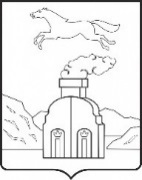 ИЗБИРАТЕЛЬНАЯ КОМИССИЯ МУНИЦИПАЛЬНОГО ОБРАЗОВАНИЯ города БАРНАУЛА28 июля 2017 года№12/83-7г. Барнаул Председатель избирательной комиссии  В.В.ЗамаруевСекретарь избирательной комиссии      К.А.Долгих